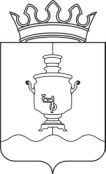 АДМИНИСТРАЦИЯ КЛЮЧЕВСКОГО СЕЛЬСКОГО ПОСЕЛЕНИЯСУКСУНСКОГО МУНИЦИПАЛЬНОГО РАЙОНА ПЕРМСКОГО КРАЯП О С Т А Н О В Л Е Н И Е                       07.12.2017                                                                                    № 232                                                                              Об утверждении муниципальной программы «Формирование комфортной городской среды на территории Ключевского сельского поселения на 2018 – 2022 годы»       В соответствии с Постановлением Правительства Российской Федерации от 10.02.2017г. № 169 «Об утверждении Правил предоставления и распределения субсидий из федерального бюджета бюджетам субъектов Российской Федерации на поддержку государственных программ субъектов Российской Федерации и муниципальных программ формирование современной городской среды», Приказом Министерства строительства и жилищно-коммунального хозяйства Российской Федерации от 06.04.2017г. № 691/пр «Об утверждении методических рекомендаций по подготовке государственных программ субъектов Российской Федерации и муниципальных программ формирования современной городской среды в рамках реализации приоритетного проекта «Формирование комфортной городской среды» на 2018-2022 годы», Федеральным Законом от 06.10.2003г. №131 «Об общих принципах организации местного самоуправления в Российской Федерации», ст. 179 Бюджетного кодекса Российской Федерации, Уставом Ключевского сельского поселения, Постановлением администрации Ключевского сельского поселения от 23.08.2016г. № 198 «Об утверждении Порядка принятия решения о разработке муниципальных программ Ключевского сельского поселения, формирования, реализации и проведения оценки эффективности реализации муниципальных программ Ключевского сельского поселения»,     ПОСТАНОВЛЯЮ:Утвердить муниципальную программу Ключевского сельского поселения «Формирование комфортной городской среды на территории Ключевского сельского поселения на 2018 – 2022 годы»; Разместить настоящее Постановление на сайте Ключевского сельского поселения в информационно-телекоммуникационной сети «Интернет»;Контроль за исполнением настоящего Постановления оставляю за собой.Глава администрации                                                                   А.П. МалафеевУтверждено постановлением администрации Ключевского сельского поселенияот 07 декабря 2017г № 232Муниципальная программа Ключевского сельского поселения  «Формирование комфортной городской среды на территории Ключевского сельского поселения на 2018 – 2022 годы» ПАСПОРТ ПРОГРАММЫ                                     1. Обоснование разработки программы.Программа определяет комплекс мероприятий, направленных на обеспечение единых подходов и приоритетов формирования комфортной и современной городской (сельской) среды на территории с. Ключи Ключевского сельского поселения. При разработке учитывались требования постановления Правительства Российской Федерации от 10 февраля 2017 года № 169 «Об утверждении Правил предоставления и распределения субсидий из федерального бюджета бюджетам субъектов Российской Федерации на поддержку государственных программ субъектов Российской Федерации и муниципальных программ формирования современной городской среды и приказа Министерства строительства и жилищно-коммунального хозяйства Российской Федерации от 06 апреля 2017 года № 691-пр «Об утверждении методических рекомендаций по подготовке государственных программ субъектов Российской Федерации и муниципальных программ формирования современной городской среды в рамках реализации приоритетного проекта в «Формирование современной городской среды на 2018-2022 годы». В соответствии с указанными документами и нормативными правовыми актами основными приоритетами реализации муниципальной программы являются:- повышение уровня благоустройства дворовых и общественных территорий села;- повышение уровня вовлеченности жителей села, общественных организаций, трудовых коллективов в мероприятия по благоустройству села;- обеспечение создания, содержания и развития объектов благоустройства на территории села, включая объекты, находящиеся в частной собственности и прилегающие к ним территории.2. Основные характеристики текущего состояния дворовых территорий и мест массового отдыха населения, основные показатели и анализ социальных, финансово- экономических и прочих рисков реализации муниципальной программыБлагоустройство территории с. Ключи в том числе, общественных и дворовых территорий не проводились на протяжении долгих лет. Однако именно здесь создаются условия для здоровой, комфортной и удобной жизни жителей села.Ухудшающее  положение обусловлено рядом факторов:- недостаточное финансирование мероприятий по благоустройству сельских поседлений,- введение новых требований к благоустройству и содержанию территорий,- отсутствие комплексного подхода к решению проблемы формирования и обеспечения комфортной и благоприятной среды для проживания.В селе Ключи проживает 1869 человек. Общее количество нуждающихся в благоустройстве дворовых и общественных территорий составляет 4 единицы, из них 1 дворовая территория многоквартирного дома и 3 общественных территорий.До сего дня благоустройство дворовых и общественных территорий осуществлялось по отдельным видам работ, без взаимной увязки элементов благоустройства. При этом, некоторые виды работ по благоустройству организованно не производились вообще: работы по содержанию зеленых зон дворовых территорий, организации новых дворовых площадок для отдыха детей и т.д.Однако, благоустройство дворовых и общественных территорий невозможно осуществить без комплексного подхода, при отсутствии общего проекта (плана). И здесь необходимо учитывать мнение жителей села, сложившуюся коммунальную и инженерную инфраструктуру. Комплексный план и учет мнения жителей села позволит наиболее полно охватить весь спектр проблем, решение которых обеспечит комфортные условия проживания. К этим условиям относятся чистые улицы, парки, дворовые территории и дома, зеленые насаждения, необходимый уровень освещенности дворов в темное время суток. При этом необходимо учесть требования по обеспечению доступности дворовых и общественных территорий для маломобильных групп населения.Важным условием включения дворовой и общественной территории в программу является именно решение жителей села - заинтересованных лиц. Общим собранием собственников помещений в многоквартирном доме принимается решение (в виде протокола общего собрания собственников помещений в каждом многоквартирном доме), содержащее следующую информацию:- о включении дворовой территории в муниципальную программу «Формирование современной городской (сельской) среды на 2018-2022 годы»;- о трудовом участии жителей многоквартирного дома в муниципальной программе «Формирование комфортной городской (сельской) среды в 2018-2022 годы»;- о принятии в безвозмездное пользование и обеспечении надлежащего содержанияобъектов, установленных по программе «Формирование комфортной городской (сельской) среды в 2018-2022 годы».В целях повышения уровня доступности информации и информирования граждан,организаций о задачах данной программы, реализации мероприятий по благоустройству дворовых и общественных территорий с. Ключи информация размещается на официальном сайте Ключевского сельского поселения.Программно-целевой метод реализации данной программы по благоустройству дворовых и общественных территорий позволит значительно улучшить внешний облик села Ключи, его экологическое и эстетическое состояние, создать относительно комфортные микроклиматические, санитарно-гигиенические условия для его жителей.Цели и задачи муниципальной программыОсновной целью программы является достижение удовлетворительного состояния уровня благоустройства территории с. Ключи Ключевского сельского поселения. Важными сопутствующими задачами муниципальной программы являются:- формирование единых подходов и приоритетов к обустройству комфортной городской (сельской) среды, с учетом приоритетов территориального развития; - обеспечение реализации мероприятий благоустройства территорий, находящихся в частной собственности и прилегающих к ним территорий, в соответствии с едиными требованиями;- создание единых механизмов вовлеченности жителей села, общественных и трудовых организаций в реализацию мероприятий по благоустройству.4. Сроки реализации программыПрограмма рассчитана на реализацию в период 2018-2022 годы. В ходе исполнения Программы будет производиться корректировка параметров и ежегодных планов её реализации в рамках бюджетного процесса с учётом тенденций демографического и социально-экономического развития поселения.5. Перечень программных мероприятийМероприятия Программы реализуются в рамках двух подпрограмм, которые обеспечивают решение задач и достижение цели Программы.Перечень мероприятий Программы с указанием сроков их реализации и ожидаемых результатов представлен в разделах подпрограммы и Приложении 1 к настоящей Программе.6. Перечень целевых показателей муниципальной программы Перечень целевых показателей Программы с расшифровкой плановых значений по годам, а также сведения о взаимосвязи мероприятий и результатов их выполнения с конечными целевыми показателями Программы представлены в приложении 2 к настоящей Программе.7. Информация по ресурсному обеспечению муниципальнойпрограммыОбщий объем средств на реализацию муниципальной программы за счет бюджета Ключевского сельского поселения – 190,00 тыс. рублей. В том числе по годам:		2018 – 40,00 тыс. руб.;2019 – 50,00 тыс. руб.2020 – 50,00 тыс. руб.2021 - 50,00 тыс. руб.2022- 0,00 тыс.руб.Информация о сводных финансовых затратах, исполнителях и источниках финансирования программы по годам ее реализации приведена в приложениях 3,4,5,6,7,8  к данной программе.Объем финансового обеспечения на реализацию программы подлежит ежегодному уточнению при формировании проектов соответствующих бюджетов на очередной финансовый год и плановый период.Объёмы финансирования мероприятий Программы могут быть скорректированы в процессе реализации муниципальной программы исходя из возможностей бюджетов на очередной финансовый год и фактических затрат.8. Основные меры правового регулирования8.1 Муниципальная программа разработана в соответствии с требованиями: - Постановления администрации Ключевского сельского поселения от 23.08.2016 №198 «Об утверждении Порядка принятия решений о разработке муниципальных программ Ключевского сельского поселения, формирования, реализации и проведения оценки эффективности реализации муниципальных программ Ключевского сельского поселения»8.2 Муниципальная Программа разработана во исполнение:- Постановления Правительства Российской Федерации от 10 февраля 2017 года № 169 «Об утверждении Правил предоставления и распределения субсидий из федерального бюджета бюджетам субъектов Российской Федерации на поддержку государственных программ субъектов Российской Федерации и муниципальных программ формирования современной городской среды.- Приказа Министерства строительства и жилищно-коммунального хозяйства Российской Федерации от 06 апреля 2017 года № 691-пр «Об утверждении методических рекомендаций по подготовке государственных программ субъектов Российской Федерации и муниципальных программ формирования современной городской среды в рамках реализации приоритетного проекта в «Формирование современной городской среды на 2018-2022 годы». 9. Методика оценки эффективности муниципальной программыЭффективность реализации Программы оценивается, исходя из достижения запланированных результатов каждого из основных показателей (индикаторов) сопоставлением плановых и фактических значений показателей Программы при условии соблюдения обоснованного объема расходов и рассчитывается по формуле: Е = Nфакт/Nплан х 100%,где Е - эффективность реализации муниципальной программы, Nфакт- фактическое значение целевого показателя, Nплан - плановое значение целевого показателя. Информация о ходе и промежуточных результатах выполнения Программы носит обобщенный характер, но является результатом расчета, основывается на массиве первичных данных, отражает итоговое состояние и позволяет проводить анализ в случае получения неудовлетворительных оценок. При проведении оценки эффективности выполнения Программы раздельно анализируется информация о достижении значений целевых индикаторов (последующий контроль) и показателей Подпрограмм и мероприятийПриложение № 1к муниципальной программе "Формирование комфортной городской среды на территории Ключевского сельского поселения на 2018 – 2022 годы" Перечень мероприятий муниципальной программы "Формирование комфортной городской среды на территории Ключевского сельского поселения на 2018 – 2022 годы" Приложение № 2к муниципальной программе "Формирование комфортной городской среды на территории Ключевского сельского поселения на 2018 – 2022 годы" Перечень целевых показателей муниципальной программы  "Формирование комфортной городской средына территории Ключевского сельского поселения на 2018 – 2022 годы"Приложение № 3к муниципальной программе "Формирование комфортной городской среды на территории Ключевского сельского поселения на 2018 – 2022 годы" Приложение № 4к муниципальной программе "Формирование комфортной городской среды на территории Ключевского сельского поселения  на 2018 – 2022 годы" Финансовое обеспечение реализации муниципальной программы Ключевского сельского поселения "Формирование комфортной городской среды на территории Ключевского сельского поселения на 2018 – 2022 годы"   за счет  средств бюджета районаПриложение № 5к муниципальной программе "Формирование комфортной городской среды на территории Ключевского сельского поселения на 2018 – 2022 годы" Финансовое обеспечение реализации муниципальной программы Ключевского сельского поселения "Формирование комфортной городской среды на территории Ключевского сельского поселения на 2018 – 2022 годы"   за счет  средств бюджета Пермского краяПриложение № 6к муниципальной программе "Формирование комфортной городской среды на территории Ключевского сельского поселения на 2018 – 2022 годы"Финансовое обеспечение реализации муниципальной программы Ключевского сельского поселения "Формирование комфортной городской среды на территории Ключевского сельского поселения на 2018 – 2022 годы"   за счет  средств федерального бюджетаПриложение № 7к муниципальной программе "Формирование комфортной городской среды на территории Ключевского сельского поселения на 2018 – 2022 годы"Финансовое обеспечение реализации муниципальной программы Ключевского сельского поселения "Формирование комфортной городской среды на территории Ключевского сельского поселения на 2018 – 2022 годы"   за счет внебюджетных источников финансированияПриложение № 8к муниципальной программе "Формирование комфортной городской среды на территории Ключевского сельского поселения на 2018 – 2022 годы"Ответственный исполнитель   программы     Администрация Ключевского сельского поселения (далее - Администрация)Администрация Ключевского сельского поселения (далее - Администрация)Администрация Ключевского сельского поселения (далее - Администрация)Администрация Ключевского сельского поселения (далее - Администрация)Администрация Ключевского сельского поселения (далее - Администрация)Администрация Ключевского сельского поселения (далее - Администрация)Администрация Ключевского сельского поселения (далее - Администрация)Администрация Ключевского сельского поселения (далее - Администрация)Администрация Ключевского сельского поселения (далее - Администрация)Администрация Ключевского сельского поселения (далее - Администрация)Администрация Ключевского сельского поселения (далее - Администрация)Администрация Ключевского сельского поселения (далее - Администрация)Администрация Ключевского сельского поселения (далее - Администрация)Соисполнители программы     МКУ «Управление ЖКХ»МКУ «Управление ЖКХ»МКУ «Управление ЖКХ»МКУ «Управление ЖКХ»МКУ «Управление ЖКХ»МКУ «Управление ЖКХ»МКУ «Управление ЖКХ»МКУ «Управление ЖКХ»МКУ «Управление ЖКХ»МКУ «Управление ЖКХ»МКУ «Управление ЖКХ»МКУ «Управление ЖКХ»МКУ «Управление ЖКХ»Участники     программы      Граждане, общественные, научные и иные организации, участвующие в реализации муниципальной программы Граждане, общественные, научные и иные организации, участвующие в реализации муниципальной программы Граждане, общественные, научные и иные организации, участвующие в реализации муниципальной программы Граждане, общественные, научные и иные организации, участвующие в реализации муниципальной программы Граждане, общественные, научные и иные организации, участвующие в реализации муниципальной программы Граждане, общественные, научные и иные организации, участвующие в реализации муниципальной программы Граждане, общественные, научные и иные организации, участвующие в реализации муниципальной программы Граждане, общественные, научные и иные организации, участвующие в реализации муниципальной программы Граждане, общественные, научные и иные организации, участвующие в реализации муниципальной программы Граждане, общественные, научные и иные организации, участвующие в реализации муниципальной программы Граждане, общественные, научные и иные организации, участвующие в реализации муниципальной программы Граждане, общественные, научные и иные организации, участвующие в реализации муниципальной программы Граждане, общественные, научные и иные организации, участвующие в реализации муниципальной программыПодпрограммы  программы     Подпрограмма 1. «Благоустройство дворовых и общественных территорий»Подпрограмма 1. «Благоустройство дворовых и общественных территорий»Подпрограмма 1. «Благоустройство дворовых и общественных территорий»Подпрограмма 1. «Благоустройство дворовых и общественных территорий»Подпрограмма 1. «Благоустройство дворовых и общественных территорий»Подпрограмма 1. «Благоустройство дворовых и общественных территорий»Подпрограмма 1. «Благоустройство дворовых и общественных территорий»Подпрограмма 1. «Благоустройство дворовых и общественных территорий»Подпрограмма 1. «Благоустройство дворовых и общественных территорий»Подпрограмма 1. «Благоустройство дворовых и общественных территорий»Подпрограмма 1. «Благоустройство дворовых и общественных территорий»Подпрограмма 1. «Благоустройство дворовых и общественных территорий»Подпрограмма 1. «Благоустройство дворовых и общественных территорий»Программно-   целевые       инструменты   программы     ОтсутствуютОтсутствуютОтсутствуютОтсутствуютОтсутствуютОтсутствуютОтсутствуютОтсутствуютОтсутствуютОтсутствуютОтсутствуютОтсутствуютОтсутствуютЦель программыПовышение комфортности условий проживания населенияПовышение комфортности условий проживания населенияПовышение комфортности условий проживания населенияПовышение комфортности условий проживания населенияПовышение комфортности условий проживания населенияПовышение комфортности условий проживания населенияПовышение комфортности условий проживания населенияПовышение комфортности условий проживания населенияПовышение комфортности условий проживания населенияПовышение комфортности условий проживания населенияПовышение комфортности условий проживания населенияПовышение комфортности условий проживания населенияПовышение комфортности условий проживания населенияЗадачи        программы     1. Повышение уровня благоустройства дворовых территорий в с.Ключи;2. Повышение уровня благоустройства общественных территорий в с.Ключи.1. Повышение уровня благоустройства дворовых территорий в с.Ключи;2. Повышение уровня благоустройства общественных территорий в с.Ключи.1. Повышение уровня благоустройства дворовых территорий в с.Ключи;2. Повышение уровня благоустройства общественных территорий в с.Ключи.1. Повышение уровня благоустройства дворовых территорий в с.Ключи;2. Повышение уровня благоустройства общественных территорий в с.Ключи.1. Повышение уровня благоустройства дворовых территорий в с.Ключи;2. Повышение уровня благоустройства общественных территорий в с.Ключи.1. Повышение уровня благоустройства дворовых территорий в с.Ключи;2. Повышение уровня благоустройства общественных территорий в с.Ключи.1. Повышение уровня благоустройства дворовых территорий в с.Ключи;2. Повышение уровня благоустройства общественных территорий в с.Ключи.1. Повышение уровня благоустройства дворовых территорий в с.Ключи;2. Повышение уровня благоустройства общественных территорий в с.Ключи.1. Повышение уровня благоустройства дворовых территорий в с.Ключи;2. Повышение уровня благоустройства общественных территорий в с.Ключи.1. Повышение уровня благоустройства дворовых территорий в с.Ключи;2. Повышение уровня благоустройства общественных территорий в с.Ключи.1. Повышение уровня благоустройства дворовых территорий в с.Ключи;2. Повышение уровня благоустройства общественных территорий в с.Ключи.1. Повышение уровня благоустройства дворовых территорий в с.Ключи;2. Повышение уровня благоустройства общественных территорий в с.Ключи.1. Повышение уровня благоустройства дворовых территорий в с.Ключи;2. Повышение уровня благоустройства общественных территорий в с.Ключи.Ожидаемые     результаты    реализации    программы     Обеспечить благоустройство всех заявленных общественных и дворовых территорий Обеспечить благоустройство всех заявленных общественных и дворовых территорий Обеспечить благоустройство всех заявленных общественных и дворовых территорий Обеспечить благоустройство всех заявленных общественных и дворовых территорий Обеспечить благоустройство всех заявленных общественных и дворовых территорий Обеспечить благоустройство всех заявленных общественных и дворовых территорий Обеспечить благоустройство всех заявленных общественных и дворовых территорий Обеспечить благоустройство всех заявленных общественных и дворовых территорий Обеспечить благоустройство всех заявленных общественных и дворовых территорий Обеспечить благоустройство всех заявленных общественных и дворовых территорий Обеспечить благоустройство всех заявленных общественных и дворовых территорий Обеспечить благоустройство всех заявленных общественных и дворовых территорий Обеспечить благоустройство всех заявленных общественных и дворовых территорий Этапы и сроки реализации    программы     Программа рассчитана на 2018 - 2022 годы. Программа не имеет строгого деления на этапы, мероприятия программы реализуются на протяжении всего срока действия программыПрограмма рассчитана на 2018 - 2022 годы. Программа не имеет строгого деления на этапы, мероприятия программы реализуются на протяжении всего срока действия программыПрограмма рассчитана на 2018 - 2022 годы. Программа не имеет строгого деления на этапы, мероприятия программы реализуются на протяжении всего срока действия программыПрограмма рассчитана на 2018 - 2022 годы. Программа не имеет строгого деления на этапы, мероприятия программы реализуются на протяжении всего срока действия программыПрограмма рассчитана на 2018 - 2022 годы. Программа не имеет строгого деления на этапы, мероприятия программы реализуются на протяжении всего срока действия программыПрограмма рассчитана на 2018 - 2022 годы. Программа не имеет строгого деления на этапы, мероприятия программы реализуются на протяжении всего срока действия программыПрограмма рассчитана на 2018 - 2022 годы. Программа не имеет строгого деления на этапы, мероприятия программы реализуются на протяжении всего срока действия программыПрограмма рассчитана на 2018 - 2022 годы. Программа не имеет строгого деления на этапы, мероприятия программы реализуются на протяжении всего срока действия программыПрограмма рассчитана на 2018 - 2022 годы. Программа не имеет строгого деления на этапы, мероприятия программы реализуются на протяжении всего срока действия программыПрограмма рассчитана на 2018 - 2022 годы. Программа не имеет строгого деления на этапы, мероприятия программы реализуются на протяжении всего срока действия программыПрограмма рассчитана на 2018 - 2022 годы. Программа не имеет строгого деления на этапы, мероприятия программы реализуются на протяжении всего срока действия программыПрограмма рассчитана на 2018 - 2022 годы. Программа не имеет строгого деления на этапы, мероприятия программы реализуются на протяжении всего срока действия программыПрограмма рассчитана на 2018 - 2022 годы. Программа не имеет строгого деления на этапы, мероприятия программы реализуются на протяжении всего срока действия программыЦелевые       показатели    программы      N п/пНаименование показателя Наименование показателя Наименование показателя Наименование показателя Ед. измПлановое значение целевого показателя Плановое значение целевого показателя Плановое значение целевого показателя Плановое значение целевого показателя Плановое значение целевого показателя Плановое значение целевого показателя Плановое значение целевого показателя Плановое значение целевого показателя Плановое значение целевого показателя Целевые       показатели    программы      N п/пНаименование показателя Наименование показателя Наименование показателя Наименование показателя Ед. изм201820182019201920202020202120222022Целевые       показатели    программы     1.Доля благоустроенных дворовых территорий от общего количества дворовых территорий, подлежащих благоустройству в рамках муниципальной программыДоля благоустроенных дворовых территорий от общего количества дворовых территорий, подлежащих благоустройству в рамках муниципальной программыДоля благоустроенных дворовых территорий от общего количества дворовых территорий, подлежащих благоустройству в рамках муниципальной программыДоля благоустроенных дворовых территорий от общего количества дворовых территорий, подлежащих благоустройству в рамках муниципальной программы%1001002.Доля благоустроенных общественных территорий от общего количества общественных территорий, подлежащих благоустройству в рамках муниципальной программыДоля благоустроенных общественных территорий от общего количества общественных территорий, подлежащих благоустройству в рамках муниципальной программыДоля благоустроенных общественных территорий от общего количества общественных территорий, подлежащих благоустройству в рамках муниципальной программыДоля благоустроенных общественных территорий от общего количества общественных территорий, подлежащих благоустройству в рамках муниципальной программы%33,333,366,666,6100Объемы и      источники     финансированияпрограммы        Источники     финансирования    Источники     финансирования    Источники     финансирования             Расходы (тыс. руб.)            	            Расходы (тыс. руб.)            	            Расходы (тыс. руб.)            	            Расходы (тыс. руб.)            	            Расходы (тыс. руб.)            	            Расходы (тыс. руб.)            	            Расходы (тыс. руб.)            	            Расходы (тыс. руб.)            	            Расходы (тыс. руб.)            	            Расходы (тыс. руб.)            	            Расходы (тыс. руб.)            	            Расходы (тыс. руб.)            	Объемы и      источники     финансированияпрограммы        Источники     финансирования    Источники     финансирования    Источники     финансирования 20182019201920192020202020212021202220222022ИтогоОбъемы и      источники     финансированияпрограммы     Всего, в том  числе:          Всего, в том  числе:          Всего, в том  числе:          40,050,050,050,050,050,050,050,0000190,0Объемы и      источники     финансированияпрограммы     Бюджет Ключевского сельского поселенияБюджет Ключевского сельского поселенияБюджет Ключевского сельского поселения40,050,050,050,050,050,050,050,0000190,0Объемы и      источники     финансированияпрограммы     Бюджет районаБюджет районаБюджет районаОбъемы и      источники     финансированияпрограммы     Краевой бюджетКраевой бюджетКраевой бюджетОбъемы и      источники     финансированияпрограммы     Федеральный бюджетФедеральный бюджетФедеральный бюджетОбъемы и      источники     финансированияпрограммы     Внебюджетные источники  Внебюджетные источники  Внебюджетные источники  0000000№ п/пНаименование подпрограммы, основного мероприятия, мероприятияОтветственный исполнитель, соисполнители, участникиСрокСрокОжидаемый непосредственный результат (краткое описание)№ п/пНаименование подпрограммы, основного мероприятия, мероприятияОтветственный исполнитель, соисполнители, участникиначала реализацииокончания реализацииОжидаемый непосредственный результат (краткое описание)1234561Подпрограмма 1  «Благоустройство дворовых и общественных территорий» Подпрограмма 1  «Благоустройство дворовых и общественных территорий» Подпрограмма 1  «Благоустройство дворовых и общественных территорий» Подпрограмма 1  «Благоустройство дворовых и общественных территорий» Подпрограмма 1  «Благоустройство дворовых и общественных территорий» 1.1Основное мероприятие 1 «Формирование комфортной городской среды на территории села Ключи»Основное мероприятие 1 «Формирование комфортной городской среды на территории села Ключи»20182022В качестве ожидаемого  непосредственного результата рассматривается весь перечень  целевых показателей основного мероприятия 11.1.1Мероприятие 1 «Благоустройство дворовых и общественных территорий», в том числеМероприятие 1 «Благоустройство дворовых и общественных территорий», в том числе20182022Улучшение состояния (уровня благоустройства) дворовых и общественных территорий1.1.1.1Благоустройство дворовой территории с. Ключи ул. Курортная д. 51Администрация Ключевского сельского поселения20182022Улучшение состояния (уровня благоустройства) дворовых территорий1.1.1.2Благоустройство общественной территории с. Ключи ул. ЗолинаАдминистрация Ключевского сельского поселения      20182022Улучшение состояния (уровня благоустройства) общественных территорий1.1.1.3Благоустройство общественной территории с. Ключи ул. 40 лет ПобедыАдминистрация Ключевского сельского поселения      20182022Улучшение состояния (уровня благоустройства) общественных территорий1.1.1.4Благоустройство общественной территории с. Ключи ул. КурортнаяАдминистрация Ключевского сельского поселения      20182022Улучшение состояния (уровня благоустройства) общественных территорий№ п/п№ п/пНаименование показателяЕдиница измеренияГРБСЗначения показателейЗначения показателейЗначения показателейЗначения показателейЗначения показателейЗначения показателейЗначения показателей№ п/п№ п/пНаименование показателяЕдиница измеренияГРБСна начало реализации программыочередной годпервый год планового периода (№)(№ + 1)(№ + 1)(№ + 1)Наименование программных мероприятий11234567891011Муниципальная программа Ключевского сельского поселения"Формирование комфортной городской среды на территории Ключевского сельского поселения на 2018 – 2022 годы"Муниципальная программа Ключевского сельского поселения"Формирование комфортной городской среды на территории Ключевского сельского поселения на 2018 – 2022 годы"Муниципальная программа Ключевского сельского поселения"Формирование комфортной городской среды на территории Ключевского сельского поселения на 2018 – 2022 годы"Муниципальная программа Ключевского сельского поселения"Формирование комфортной городской среды на территории Ключевского сельского поселения на 2018 – 2022 годы"Муниципальная программа Ключевского сельского поселения"Формирование комфортной городской среды на территории Ключевского сельского поселения на 2018 – 2022 годы"Муниципальная программа Ключевского сельского поселения"Формирование комфортной городской среды на территории Ключевского сельского поселения на 2018 – 2022 годы"Муниципальная программа Ключевского сельского поселения"Формирование комфортной городской среды на территории Ключевского сельского поселения на 2018 – 2022 годы"Муниципальная программа Ключевского сельского поселения"Формирование комфортной городской среды на территории Ключевского сельского поселения на 2018 – 2022 годы"Муниципальная программа Ключевского сельского поселения"Формирование комфортной городской среды на территории Ключевского сельского поселения на 2018 – 2022 годы"Муниципальная программа Ключевского сельского поселения"Формирование комфортной городской среды на территории Ключевского сельского поселения на 2018 – 2022 годы"Муниципальная программа Ключевского сельского поселения"Формирование комфортной городской среды на территории Ключевского сельского поселения на 2018 – 2022 годы"Для достижения целевых показателей используется весь комплекс мероприятий Программы1Количество благоустроенных дворовых территорий от общего количества дворовых территорий, подлежащих благоустройству в рамках муниципальной программы;Количество благоустроенных дворовых территорий от общего количества дворовых территорий, подлежащих благоустройству в рамках муниципальной программы;Ед.Администрация Ключевского сельского поселения010000Повышение уровня благоустройства дворовых территорий и проездов к дворовым территориям2Доля благоустроенных дворовых территорий от общего количества дворовых территорий, подлежащих благоустройству в рамках муниципальной программы;Доля благоустроенных дворовых территорий от общего количества дворовых территорий, подлежащих благоустройству в рамках муниципальной программы;ПроцентАдминистрация Ключевского сельского поселения010000003Количество благоустроенных общественных территорий от общего количества общественных территорий, подлежащих благоустройству в рамках муниципальной программыКоличество благоустроенных общественных территорий от общего количества общественных территорий, подлежащих благоустройству в рамках муниципальной программыЕд.Администрация Ключевского сельского поселения001110Повышение уровня благоустройства наиболее посещаемых общественных территорий общего пользования4Доля благоустроенных общественных территорий от общего количества общественных территорий, подлежащих благоустройству в рамках муниципальной программыДоля благоустроенных общественных территорий от общего количества общественных территорий, подлежащих благоустройству в рамках муниципальной программыПроцентАдминистрация Ключевского сельского поселения0033,366,61000Финансовое обеспечение реализации муниципальной программы Ключевского сельского поселения "Формирование комфортной городской среды на территории Ключевского сельского поселения на 2018 – 2022 годы"                                    за счет  средств бюджета Ключевского сельского поселенияФинансовое обеспечение реализации муниципальной программы Ключевского сельского поселения "Формирование комфортной городской среды на территории Ключевского сельского поселения на 2018 – 2022 годы"                                    за счет  средств бюджета Ключевского сельского поселенияФинансовое обеспечение реализации муниципальной программы Ключевского сельского поселения "Формирование комфортной городской среды на территории Ключевского сельского поселения на 2018 – 2022 годы"                                    за счет  средств бюджета Ключевского сельского поселенияФинансовое обеспечение реализации муниципальной программы Ключевского сельского поселения "Формирование комфортной городской среды на территории Ключевского сельского поселения на 2018 – 2022 годы"                                    за счет  средств бюджета Ключевского сельского поселенияФинансовое обеспечение реализации муниципальной программы Ключевского сельского поселения "Формирование комфортной городской среды на территории Ключевского сельского поселения на 2018 – 2022 годы"                                    за счет  средств бюджета Ключевского сельского поселенияФинансовое обеспечение реализации муниципальной программы Ключевского сельского поселения "Формирование комфортной городской среды на территории Ключевского сельского поселения на 2018 – 2022 годы"                                    за счет  средств бюджета Ключевского сельского поселенияФинансовое обеспечение реализации муниципальной программы Ключевского сельского поселения "Формирование комфортной городской среды на территории Ключевского сельского поселения на 2018 – 2022 годы"                                    за счет  средств бюджета Ключевского сельского поселенияФинансовое обеспечение реализации муниципальной программы Ключевского сельского поселения "Формирование комфортной городской среды на территории Ключевского сельского поселения на 2018 – 2022 годы"                                    за счет  средств бюджета Ключевского сельского поселенияФинансовое обеспечение реализации муниципальной программы Ключевского сельского поселения "Формирование комфортной городской среды на территории Ключевского сельского поселения на 2018 – 2022 годы"                                    за счет  средств бюджета Ключевского сельского поселенияФинансовое обеспечение реализации муниципальной программы Ключевского сельского поселения "Формирование комфортной городской среды на территории Ключевского сельского поселения на 2018 – 2022 годы"                                    за счет  средств бюджета Ключевского сельского поселенияФинансовое обеспечение реализации муниципальной программы Ключевского сельского поселения "Формирование комфортной городской среды на территории Ключевского сельского поселения на 2018 – 2022 годы"                                    за счет  средств бюджета Ключевского сельского поселенияФинансовое обеспечение реализации муниципальной программы Ключевского сельского поселения "Формирование комфортной городской среды на территории Ключевского сельского поселения на 2018 – 2022 годы"                                    за счет  средств бюджета Ключевского сельского поселенияФинансовое обеспечение реализации муниципальной программы Ключевского сельского поселения "Формирование комфортной городской среды на территории Ключевского сельского поселения на 2018 – 2022 годы"                                    за счет  средств бюджета Ключевского сельского поселенияФинансовое обеспечение реализации муниципальной программы Ключевского сельского поселения "Формирование комфортной городской среды на территории Ключевского сельского поселения на 2018 – 2022 годы"                                    за счет  средств бюджета Ключевского сельского поселенияНаименование муниципальной программы, подпрограммы, основного мероприятия, мероприятияНаименование муниципальной программы, подпрограммы, основного мероприятия, мероприятияНаименование муниципальной программы, подпрограммы, основного мероприятия, мероприятияОтветственный исполнитель, соисполнители, участники (ГРБС)Код бюджетной классификацииКод бюджетной классификацииКод бюджетной классификацииРасходы <1>, тыс. руб.Расходы <1>, тыс. руб.Расходы <1>, тыс. руб.Расходы <1>, тыс. руб.Наименование муниципальной программы, подпрограммы, основного мероприятия, мероприятияНаименование муниципальной программы, подпрограммы, основного мероприятия, мероприятияНаименование муниципальной программы, подпрограммы, основного мероприятия, мероприятияОтветственный исполнитель, соисполнители, участники (ГРБС)ГРБСРз ПрЦСР201820182019201920202020202120212022111234578889Муниципальная программа «Формирование комфортной городской среды на территории Ключевского сельского поселения на 2018 – 2022 годы»Муниципальная программа «Формирование комфортной городской среды на территории Ключевского сельского поселения на 2018 – 2022 годы»Муниципальная программа «Формирование комфортной городской среды на территории Ключевского сельского поселения на 2018 – 2022 годы»всего495050304 0 00 0000040,050,050,050,050,050,050,050,00,0Подпрограмма 1 «Благоустройство дворовых и общественных территорий» Подпрограмма 1 «Благоустройство дворовых и общественных территорий» Подпрограмма 1 «Благоустройство дворовых и общественных территорий» Администрация Ключевского сельского поселения495050304 1 00 0000040,050,050,050,050,050,050,050,00,0Основное мероприятие 1.1  «Формирование комфортной городской среды на территории села Ключи»Основное мероприятие 1.1  «Формирование комфортной городской среды на территории села Ключи»Основное мероприятие 1.1  «Формирование комфортной городской среды на территории села Ключи»Администрация Ключевского сельского поселения495050304 1 01 L555040,050,050,050,050,050,050,050,00,0Мероприятие 1.1.1 «Благоустройство дворовых и общественных территорий»,   в том числе:Мероприятие 1.1.1 «Благоустройство дворовых и общественных территорий»,   в том числе:Мероприятие 1.1.1 «Благоустройство дворовых и общественных территорий»,   в том числе:Администрация Ключевского сельского поселения495050304 1 01 L555040,00,00,00,00,00,00,00,00,0благоустройство дворовой территории с. Ключи ул. Курортная д. 51»благоустройство дворовой территории с. Ключи ул. Курортная д. 51»благоустройство дворовой территории с. Ключи ул. Курортная д. 51»Администрация Ключевского сельского поселения495050304 1 01 L555040,00,00,00,00,00,00,00,00,0благоустройство общественной территории с. Ключи ул. Золина»благоустройство общественной территории с. Ключи ул. Золина»благоустройство общественной территории с. Ключи ул. Золина»Администрация Ключевского сельского поселения495050304 1 01 L55500,050,050,050,00,00,00,00,00,0благоустройство общественной территории с. Ключи ул. 40 лет Победы»благоустройство общественной территории с. Ключи ул. 40 лет Победы»благоустройство общественной территории с. Ключи ул. 40 лет Победы»Администрация Ключевского сельского поселения495050304 1 01 L55500,00,00,00,050,050,050,00,00,0благоустройство общественной территории с. Ключи ул. Курортная»благоустройство общественной территории с. Ключи ул. Курортная»благоустройство общественной территории с. Ключи ул. Курортная»Администрация Ключевского сельского поселения495050304 1 01 L55500,00,00,00,00,00,00,050,00,0Наименование муниципальной программы, подпрограммы, основного мероприятия, мероприятияОтветственный исполнитель, соисполнители, участники (ГРБС)Код бюджетной классификацииКод бюджетной классификацииКод бюджетной классификацииРасходы <1>, тыс. руб.Расходы <1>, тыс. руб.Расходы <1>, тыс. руб.Расходы <1>, тыс. руб.Расходы <1>, тыс. руб.Наименование муниципальной программы, подпрограммы, основного мероприятия, мероприятияОтветственный исполнитель, соисполнители, участники (ГРБС)ГРБСРз ПрЦСР20182019202020212022123457891011Муниципальная программавсегоХХХ0,00,00,00,00,0Наименование муниципальной программы, подпрограммы, основного мероприятия, мероприятияОтветственный исполнитель, соисполнители, участники (ГРБС)Код бюджетной классификацииКод бюджетной классификацииКод бюджетной классификацииРасходы <1>, тыс. руб.Расходы <1>, тыс. руб.Расходы <1>, тыс. руб.Расходы <1>, тыс. руб.Расходы <1>, тыс. руб.Наименование муниципальной программы, подпрограммы, основного мероприятия, мероприятияОтветственный исполнитель, соисполнители, участники (ГРБС)ГРБСРз ПрЦСР20182019202020212022123457891011Муниципальная программавсегоХХХ0,00,00,00,00,0Наименование муниципальной программы, подпрограммы, основного мероприятия, мероприятияОтветственный исполнитель, соисполнители, участники (ГРБС)Код бюджетной классификацииКод бюджетной классификацииКод бюджетной классификацииРасходы <1>, тыс. руб.Расходы <1>, тыс. руб.Расходы <1>, тыс. руб.Расходы <1>, тыс. руб.Расходы <1>, тыс. руб.Наименование муниципальной программы, подпрограммы, основного мероприятия, мероприятияОтветственный исполнитель, соисполнители, участники (ГРБС)ГРБСРз ПрЦСР20182019202020212022123457891011Муниципальная программавсегоХХХ0,00,00,00,00,0Наименование муниципальной программы, подпрограммы, основного мероприятия, мероприятияОтветственный исполнитель, соисполнители, участники (ГРБС)Код бюджетной классификацииКод бюджетной классификацииКод бюджетной классификацииРасходы <1>, тыс. руб.Расходы <1>, тыс. руб.Расходы <1>, тыс. руб.Расходы <1>, тыс. руб.Расходы <1>, тыс. руб.Наименование муниципальной программы, подпрограммы, основного мероприятия, мероприятияОтветственный исполнитель, соисполнители, участники (ГРБС)ГРБСРз ПрЦСР20182019202020212022123457891011Муниципальная программавсегоХХХ0,00,00,00,00,0Финансовое обеспечение реализации муниципальной программы Ключевского сельского поселения "Формирование комфортной городской среды на территории Ключевского сельского поселения на 2018 – 2022 годы"                                     за счет  всех источников финансированияФинансовое обеспечение реализации муниципальной программы Ключевского сельского поселения "Формирование комфортной городской среды на территории Ключевского сельского поселения на 2018 – 2022 годы"                                     за счет  всех источников финансированияФинансовое обеспечение реализации муниципальной программы Ключевского сельского поселения "Формирование комфортной городской среды на территории Ключевского сельского поселения на 2018 – 2022 годы"                                     за счет  всех источников финансированияФинансовое обеспечение реализации муниципальной программы Ключевского сельского поселения "Формирование комфортной городской среды на территории Ключевского сельского поселения на 2018 – 2022 годы"                                     за счет  всех источников финансированияФинансовое обеспечение реализации муниципальной программы Ключевского сельского поселения "Формирование комфортной городской среды на территории Ключевского сельского поселения на 2018 – 2022 годы"                                     за счет  всех источников финансированияФинансовое обеспечение реализации муниципальной программы Ключевского сельского поселения "Формирование комфортной городской среды на территории Ключевского сельского поселения на 2018 – 2022 годы"                                     за счет  всех источников финансированияФинансовое обеспечение реализации муниципальной программы Ключевского сельского поселения "Формирование комфортной городской среды на территории Ключевского сельского поселения на 2018 – 2022 годы"                                     за счет  всех источников финансированияФинансовое обеспечение реализации муниципальной программы Ключевского сельского поселения "Формирование комфортной городской среды на территории Ключевского сельского поселения на 2018 – 2022 годы"                                     за счет  всех источников финансированияФинансовое обеспечение реализации муниципальной программы Ключевского сельского поселения "Формирование комфортной городской среды на территории Ключевского сельского поселения на 2018 – 2022 годы"                                     за счет  всех источников финансированияФинансовое обеспечение реализации муниципальной программы Ключевского сельского поселения "Формирование комфортной городской среды на территории Ключевского сельского поселения на 2018 – 2022 годы"                                     за счет  всех источников финансированияФинансовое обеспечение реализации муниципальной программы Ключевского сельского поселения "Формирование комфортной городской среды на территории Ключевского сельского поселения на 2018 – 2022 годы"                                     за счет  всех источников финансированияФинансовое обеспечение реализации муниципальной программы Ключевского сельского поселения "Формирование комфортной городской среды на территории Ключевского сельского поселения на 2018 – 2022 годы"                                     за счет  всех источников финансированияФинансовое обеспечение реализации муниципальной программы Ключевского сельского поселения "Формирование комфортной городской среды на территории Ключевского сельского поселения на 2018 – 2022 годы"                                     за счет  всех источников финансированияФинансовое обеспечение реализации муниципальной программы Ключевского сельского поселения "Формирование комфортной городской среды на территории Ключевского сельского поселения на 2018 – 2022 годы"                                     за счет  всех источников финансированияФинансовое обеспечение реализации муниципальной программы Ключевского сельского поселения "Формирование комфортной городской среды на территории Ключевского сельского поселения на 2018 – 2022 годы"                                     за счет  всех источников финансированияНаименование муниципальной программы, подпрограммы, основного мероприятия, мероприятияНаименование муниципальной программы, подпрограммы, основного мероприятия, мероприятияНаименование муниципальной программы, подпрограммы, основного мероприятия, мероприятияОтветственный исполнитель, соисполнители, участники (ГРБС)Код бюджетной классификацииКод бюджетной классификацииКод бюджетной классификацииРасходы <1>, тыс. руб.Расходы <1>, тыс. руб.Расходы <1>, тыс. руб.Расходы <1>, тыс. руб.Расходы <1>, тыс. руб.Наименование муниципальной программы, подпрограммы, основного мероприятия, мероприятияНаименование муниципальной программы, подпрограммы, основного мероприятия, мероприятияНаименование муниципальной программы, подпрограммы, основного мероприятия, мероприятияОтветственный исполнитель, соисполнители, участники (ГРБС)ГРБСРз ПрЦСР2018201920192020202020202021202120222022111234578889Муниципальная программа «Формирование комфортной городской среды на территории Ключевского сельского поселения на 2018 – 2022 годы»Муниципальная программа «Формирование комфортной городской среды на территории Ключевского сельского поселения на 2018 – 2022 годы»Муниципальная программа «Формирование комфортной городской среды на территории Ключевского сельского поселения на 2018 – 2022 годы»всего495050304 0 00 0000040,050,050,050,050,050,050,050,050,00,0Подпрограмма 1 «Благоустройство дворовых и общественных территорий» Подпрограмма 1 «Благоустройство дворовых и общественных территорий» Подпрограмма 1 «Благоустройство дворовых и общественных территорий» Администрация Ключевского сельского поселения495050304 1 00 0000040,050,050,050,050,050,050,050,050,00,0Основное мероприятие 1.1  «Формирование комфортной городской среды на территории села Ключи»Основное мероприятие 1.1  «Формирование комфортной городской среды на территории села Ключи»Основное мероприятие 1.1  «Формирование комфортной городской среды на территории села Ключи»Администрация Ключевского сельского поселения495050304 1 01 L555040,050,050,050,050,050,050,050,050,00,0Мероприятие 1.1.1 «Благоустройство дворовых и общественных территорий»,   в том числе:Мероприятие 1.1.1 «Благоустройство дворовых и общественных территорий»,   в том числе:Мероприятие 1.1.1 «Благоустройство дворовых и общественных территорий»,   в том числе:Администрация Ключевского сельского поселения495050304 1 01 L555040,00,00,00,00,00,00,00,00,00,0благоустройство дворовой территории с. Ключи ул. Курортная д. 51благоустройство дворовой территории с. Ключи ул. Курортная д. 51благоустройство дворовой территории с. Ключи ул. Курортная д. 51Администрация Ключевского сельского поселения495050304 1 01 L555040,00,00,00,00,00,00,00,00,00,0благоустройство общественной территории с. Ключи ул. Золинаблагоустройство общественной территории с. Ключи ул. Золинаблагоустройство общественной территории с. Ключи ул. ЗолинаАдминистрация Ключевского сельского поселения495050304 1 01 L55500,050,050,050,00,00,00,00,00,00,0благоустройство общественной территории с. Ключи ул. 40 лет Победыблагоустройство общественной территории с. Ключи ул. 40 лет Победыблагоустройство общественной территории с. Ключи ул. 40 лет ПобедыАдминистрация Ключевского сельского поселения495050304 1 01 L55500,00,00,00,050,050,050,00,00,00,0благоустройство общественной территории с. Ключи ул. Курортнаяблагоустройство общественной территории с. Ключи ул. Курортнаяблагоустройство общественной территории с. Ключи ул. КурортнаяАдминистрация Ключевского сельского поселения495050304 1 01 L55500,00,00,00,00,00,00,050,050,00,0